Eierschalen - Experiment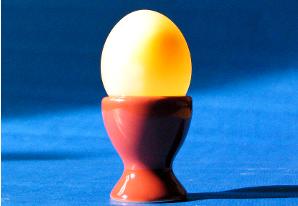 Ein spannendes, einfach durchführbares Hühnerei - Experiment für wissbegierige Kinder.NaturExperimentieren3 - 8 JahreErlebnis und ErfahrungDen Aufbau eines Hühnereis kennenlernen Beobachten, wie Essig Kalk auflöst Material1 rohes HühnereiHaushaltsessig (mind. 7,5% Säure)1 Glas1 LampeExperimentDas rohe Ei in ein Glas mit unverdünntem Essig legen.Nach kurzer Zeit bilden sich Bläschen auf dem Ei.Erklärung:Bei den Gasbläschen handelt es sich um Kohlendioxid, das aus der Kalkschale freigesetzt wird.Die Schale des Eis beginnt sich aufzulösen.Falls nötig,den Essig nach einer gewissen Zeit erneuern.Nach ca. 12 Stunden (je nach Säuregehalt des Essigs) hat sich die Schale völlig aufgelöst.Erklärung:Die Eierschale ist aus Kalk und wird vom Essig aufgelöst.Das Ei gründlich abspülen. Man sieht und fühlt, dass es nur mehr vom dünnen, aber elastischen Eihäutchen zusammengehalten wird.Wenn man das "weiche Ei" gegen das Licht hält, kann man deutlich den Dotter erkennen!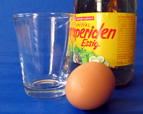 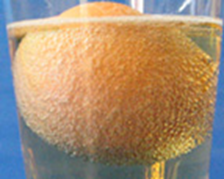 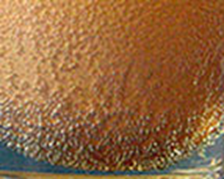 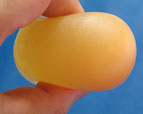 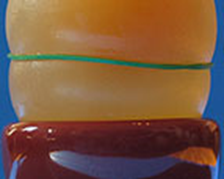 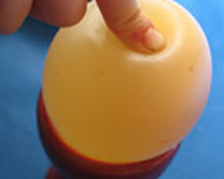 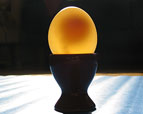 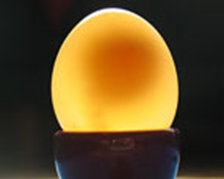 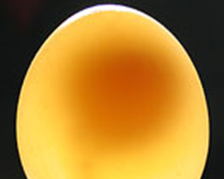 